Урок - конкурс в 8 классе “The competition of  knowledgeable students”Власюк Ирина  Анатольевна,  учитель английского языка ГБОУ гимназии 116                                                            Приморского района Санкт-ПетербургаЗадачи:Образовательные:а) практика речевой деятельности (чтение, письмо);б) активизация лексики по теме, расширение словарного запаса Воспитательные: развитие интереса к изучению иностранного языка, приобщение к культурному и историческому наследию народа страны изучаемого языка.ПриветствиеУчитель: Hello, dear friends! We begin our competition called «The competition of knowledgeable students». Today we have gathered here to have a competition in English. We know that you like to take part in Active English, and your knowledge of   language is great.There are 3 teams today. Before the competition you were given homework, I mean limericks, and that is why our first competition will be connected with them. I invite the members of your teams to read and translate limericks. I hope the translation will be original as well as the drawings. Let us greet the members of your team.Конкурс на лучший перевод и оформление лимериков.В задании учитывается не только знание английского языка, но и поэтика русского языка. Задача каждого представителя команды перевести данные лимерики как можно более творчески и интереснее.There was an old person of Wick, Who said, "Tick-a-Tick, Tick-a-Tick; Chickabee. Chickabaw," And  he said nothing more.Некий старец из города Вик Говорил: "Чик-чивик! Чик-чивик! Чикави, чикаво!" Сверх того ничего Не изрёк лаконичный старикThere was an old person of Down, Whose face was adorned with a frown; When he opened the door. For  one minute or more. He  alarmed all the  people  of Down.Житель Дауна, старец суровый, Был с пелёнок такой супобровый, Что, увидев на миг Этот варварский лик Убегал и больной; и здоровый.There was an Old Man of Kilkenny, Who never had more than a penny He spent all that money,On onions and honey, That wayward Old Man of Kilkenny.В кошельке старика из Килкенни Отродясь не водилось и пенни. Тратил весь свой доходЛишь на лук да на мёд Тот причудливый мот из КилкенниКонкурс пословиц и поговорок.Команды получают карточки, в которых представлены 8 хорошо известных английских пословиц, выполненных в виде ребусов. Каждая команда по порядку разгадывает ребусы и записывает по очереди каждую из 8 пословиц, давая полную версию.Here are 8 well-known English proverbs.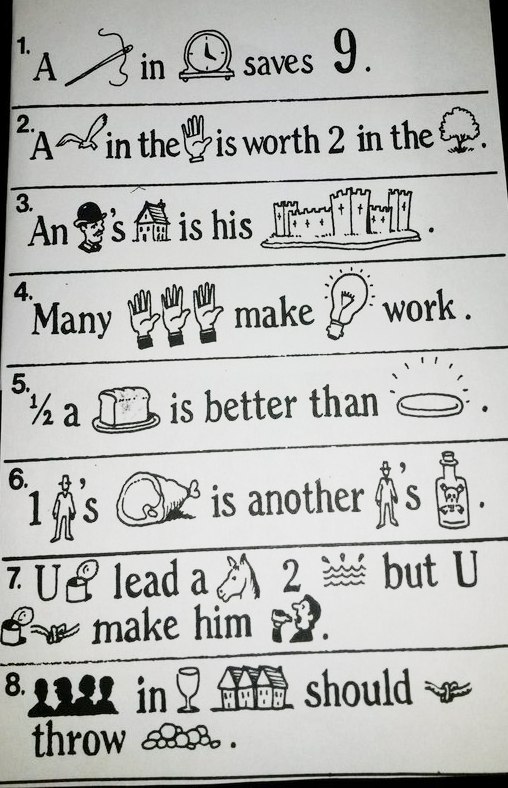 B) Can you write them out in full? Example: 1. A stitch in time saves nine.Double definitionsКомандам зачитываются слова, имеющие несколько различных значений. По приведенным описаниям представители команд должны не только угадать слово, но и правильно записать его.Some words have several different meanings. Answer these clues and find the words.1. Something you can smoke; a musical instrument; and a tube to carry things such as liquids.2. Another word for a species or kind of thing; printed words. 3. A part of the body; the boss of a firm or a school; and the side of a coin with a picture of the country's ruler on it.4. Not very heavy; and something that helps you see when it is dark. 5. One of the symbols in the English alphabet; or something you might receive in the post6. A statement of facts; an achievement in sport; and a piece of music played on the radios. 7. A design or shape; instructions for knitting a sweater; or pieces of paper used for cutting out shapes of material to make a dress. 8. A gift; and the opposite of past. 9. Part of a river where it meets the sea; and part of the face. 10. A tree whose leaves are used in cooking; a curve in the seashore; or the cry of a hunting dog.Игра в словаУчастникам команд предлагается переставить буквы слова, написанные на карточках так, чтобы получилось слово с другим смысловым содержанием, то есть решить анаграмму.WORD GAMESUseful in helping students develop spelling skills and build vocabulary. A) ANAGRAMS:Rearrange the letters of the original word to make a new word.Change EAT into a drink.Change NIGHT into an object.Change SWELL into places to find water.Change RAIL into a teller of lies.Change HOSE into footwear. Change HEART into world.Change BLEAT into a piece of furniture.	Change SLOPE into long pieces of wood.Change RARE into the back part. Change TONE into a brief letter.Change DOOM into a state of mind Change BEARD into something to eat.Change LUMP into a fruit.Change RAT into something in a museum. Change DOOR into something that smells bad.Change APE into a green vegetable. Change SENT into a bird's home. Change MUCH into a best friend. Change ANT into a brownish color.Change SORE into a flower. B) Certain sentences hide words. For example: “Where’s the jam?” Eric asked, hides AMERICA.Now, find three Mediterranean islands in the following sentences:1. The first keeps its secret ever so well.2. In the second you'll find an animal tamed.3. You needn't feel badly about the third.С) Try to fit these 10-words together to make five large words.NESTSOMEFORSIDEAWEBIDEAROnomatopoeia.Finally, let us finish our competition with the last task called «ONOMATOPOEIA, it is difficult to pronounce, but funny to do. What is «ONOMATOPOEIA»? It is the use of a word - like «buzz», «boom», «bang» or «clang» - that sounds like the noise it represents. Noisy Words?Squeak, beep-beep, whack, crash, tick-tick-tick, ratta-tat-tat Во время конкурса часть команды занимается процессом подготовки Noisy Words, в то время как другая - придумывает свои собственные изображения для соперников.Угадайте литературного герояКомандам зачитываются выдержки из литературных произведений на русском языке. По приведенным в них описаниям команды должны угадать литературного героя, назвать его и автора произведения.1. Аттестат:Знания в области литературы - никаких. Знания в области философии - никаких. Знания в области политики - слабые. Знания в области ботаники - неравномерные. Знает свойства белладонны, опиума, ядов вообще. Знания в области химии - глубокие. Знания в области анатомии - точные, но бессистемные. Знания в области уголовной хроники - огромные. Знает подробности каждого преступления, совершенного в XIX веке. Хорошо играет на скрипке, прекрасный боксёр. Основательные практические знания английских законов.(Шерлок Холмс. Конан Дойл)2. Она была сплошь чёрная как чернила, но с отметинами видными на свету. Никто в джунглях не хотел бы становиться ей поперёк дороги, ибо она была хитра как шакал, отважна как дикий буйвол, и бесстрашна, как раненый слон. Зато голос у неё был сладок как мёд, а шкура - легче пуха.                                                              (Багира. Маугли. Р. Киплинг)3. Однажды летом она со своей сестрой Лорин сидела на зелёной полянке неподалёку от реки. Было жарко и ничего не хотелось делать, даже собирать цветы. Ужасно хотелось спать, и она прилегла на траву. Вдруг мимо неё проскочил Белый Кролик, бормотавший про себя: "Ну вот, опять опаздываю!" "С каких это пор кролики заговорили?" - подумала девочка. Тут Кролик вынул из жилетного кармана часы и заторопился, и заспешил ещё больше. Пока она, запыхавшись, бежала за ним и раздумывала, положено ли кроликам вообще иметь часы, тот пропал из виду, так как скрылся в огромной кроличьей норе. Времени на раздумья уже не было, и девочка ринулась вниз за Белым Кроликом. Падала она очень медленно.(Алиса. Алиса в Стране Чудес. J1. Кэрролл)4. Был прекрасный летний день. "Сегодня воскресенье, в школу идти не надо. Ну почему мне придется сегодня работать? Почему именно я должен белить этот забор?" -думал мальчик, идя по улице с ведром белил и огромной кистью. "Какая тяжёлая жизнь. А ведь скоро мимо пойдут ребята", - подумал он и принялся за работу. Забор был длинный и очень высокий.(Том Сойер. Приключения Тома Сойера и Гекклъберри Финна. М. Твен)5. Когда он очнулся, было уже утро, и шторм уже кончился. Корабль был виден не так далеко, но одна его половина уже полностью ушла под воду. Добравшись до него, вплавь, человек стал в первую очередь искать именно те инструменты, при помощи которых он смог бы построить плот. Вскоре нужные ему вещи отыскались в двух больших ящиках. Тогда, собрав всё, что ещё могло пригодиться ему на острове (одежду, посуду, английский флаг, фонарь и еду), он принялся за работу.(Робинзон Крузо. Приключения Робинзона Крузо. Д. Дефо)6. Когда начались танцы, он увидел юную и очень красивую незнакомую девушку. Она была так прекрасна, что он тут же влюбился в неё и сразу забыл о Розалине. Не успел он подойти и заговорить с ней, как тут же появился её кузен Тибальд. Драки было не миновать, но вмешался старый Капулетти, и молодому человеку пришлось уйти. Однако домой он не пошёл, а отправился в сад семейства Капулетти и устроился под балконом предмета своей любви.(Ромео. Ромео и Джульетта. Уильям Шекспир)Заключение.С целью снятия эмоционального напряжения и, возможно, некоторой усталости учащихся подобное мероприятие можно завершить на музыкальной ноте. Финал может быть представлен в форме музыкального конкурса между командами. Музыкальные паузы могут быть и между конкурсами. В этом случае песни на английском языке исполняются специально подготовленными зрителями.Таким образом, непринужденная атмосфера, дух творчества и здорового соперничества на подобных мероприятиях способствуют более активному вовлечению учащихся в процесс изучения иностранного языка, содействуют повышению познавательной мотивации учащихся, позволяют закрепить подученные знания, а также на деле реализовать партнерские отношения между учителем и его учениками в процессе подготовки и проведения мероприятия.A)Can you find these words picturedCan you find these words pictureda.poisonh. lightb.knoti. meatc.bushj. waterd.stitchk. Englishmane.stones1. nonefcastlem. peopleg.loafn. can